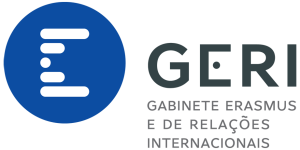 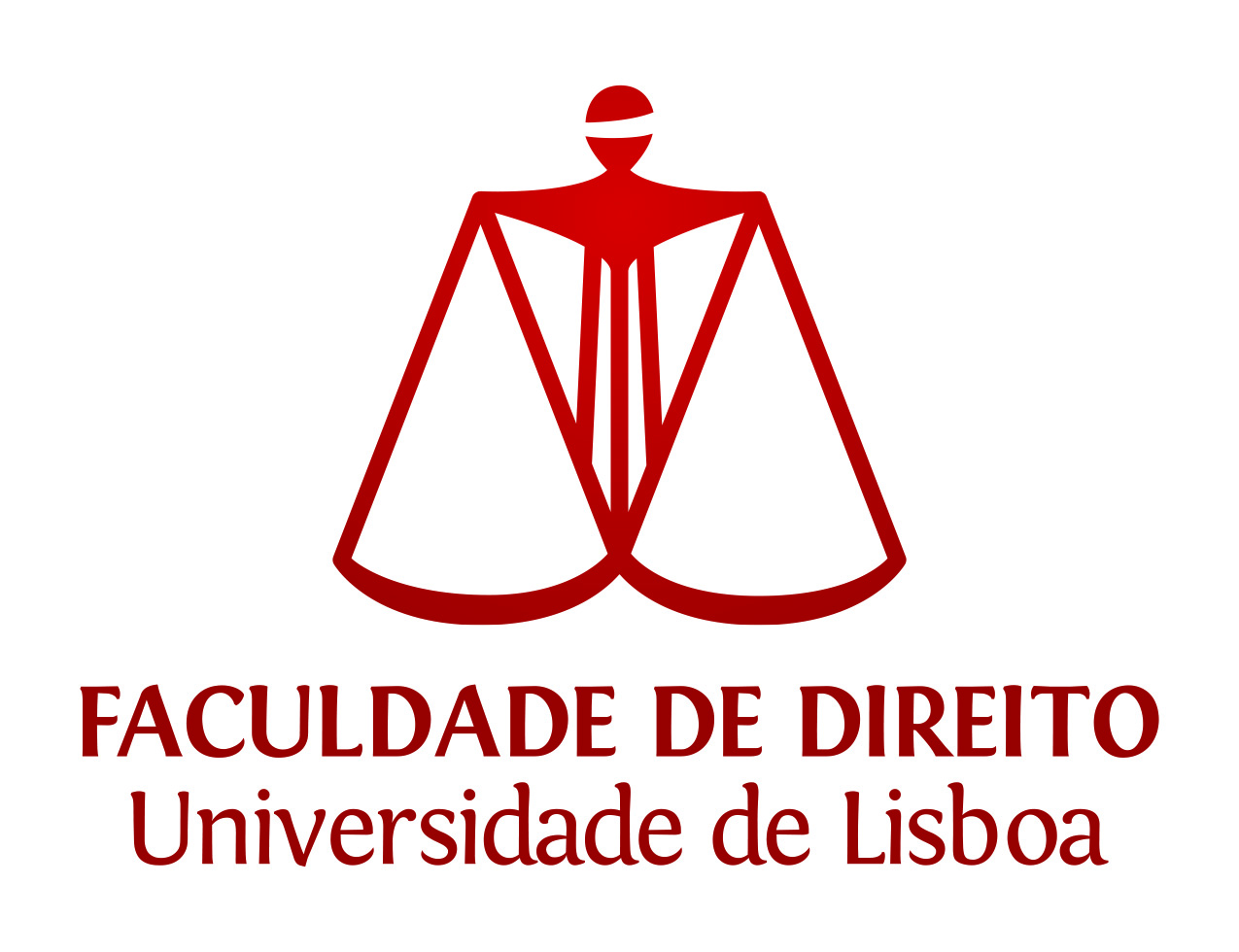 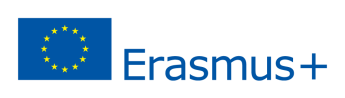 ARRIVAL CONFIRMATION/CONFIRMAÇÃO DE CHEGADAName of the student/Nome do estudante: Host University/Universidade de destino: Faculty-Department/Faculdade-Departamento: Date of arrival/Data de chegada: Provisional date of departure/Data provável de partida: To be signed and stamped by the Host University /Para ser assinado e carimbado pela Universidade de Destino    		 Date/Data 				Signature and Seal/Assinatura e carimboName of the Signatory/Nome do signatário: Function at the Institution/Função na instituição: Note for the students/Nota para os estudantesPlease fill in this form and have it stamped and signed at the International Relations Office of the host university. Within 15 days of your arrival to the host University send it by e-mail to: erasmus@fd.ulisboa.ptPor favor, preencha este formulário e obtenha a assinatura e carimbo no Gabinete de Relações Internacionais da Universidade de destino. Nos 15 dias seguintes à sua chegada à universidade de destino, deverá enviá-lo para o Gabinete Erasmus e de Relações Internacionais da FDUL para: erasmus@fd.ulisboa.pt